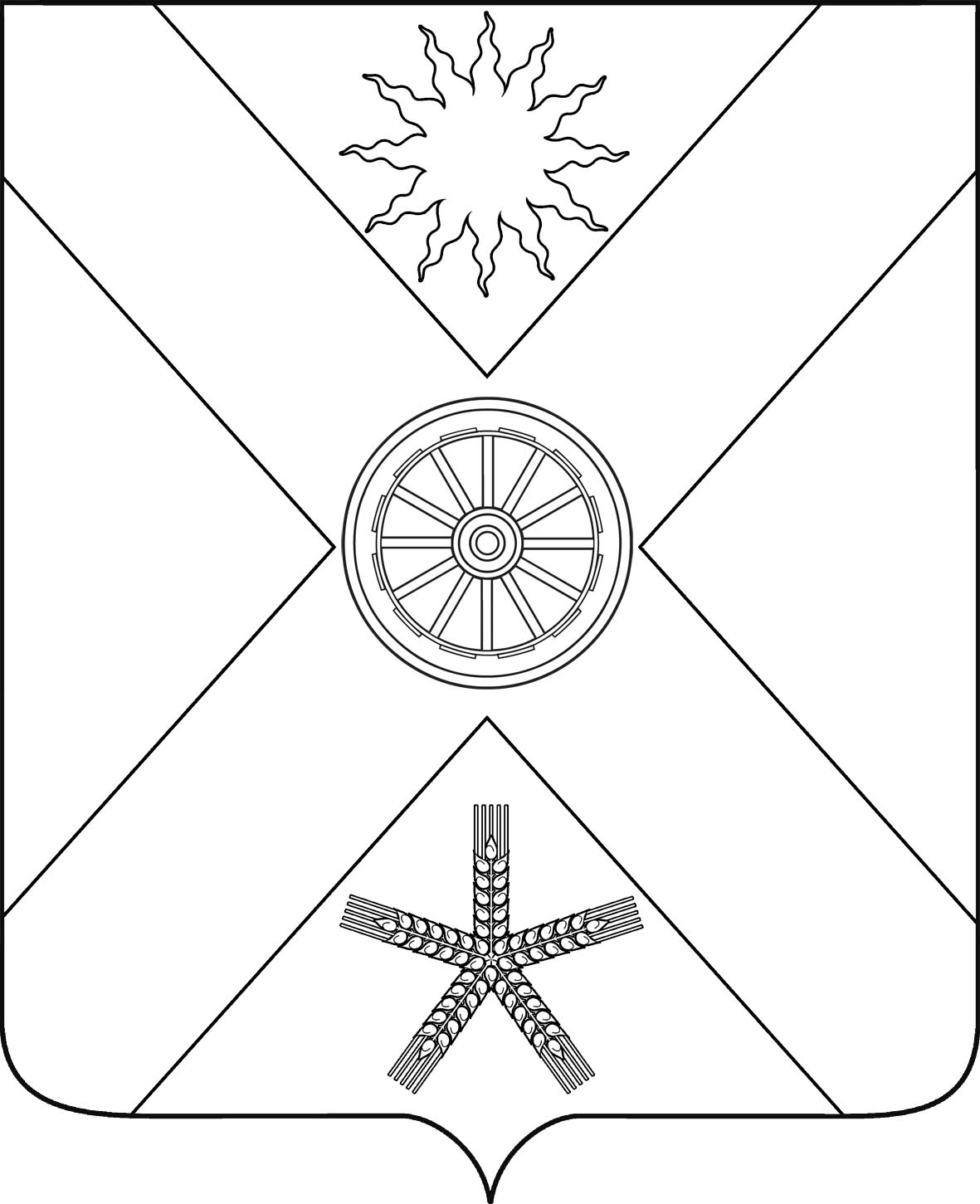 РОССИЙСКАЯ ФЕДЕРАЦИЯРОСТОВСКАЯ  ОБЛАСТЬ ПЕСЧАНОКОПСКИЙ РАЙОНМУНИЦИПАЛЬНОЕ ОБРАЗОВАНИЕ«ПЕСЧАНОКОПСКОЕ СЕЛЬСКОЕ ПОСЕЛЕНИЕ»АДМИНИСТРАЦИЯ ПЕСЧАНОКОПСКОГО СЕЛЬСКОГО ПОСЕЛЕНИЯПОСТАНОВЛЕНИЕ18.05.2017                                      № 119                           с. Песчанокопское«О мерах профилактике Крымской геморрагической лихорадки  натерритории Песчанокопскогосельского поселения»            В связи с активизацией клещей, в целях обеспечения санитарно-эпидемиологического благополучия населения Песчанокопского сельского поселения, руководствуясь Федеральным законом от 30 марта 1999 г. № 52-ФЗ «О санитарно-эпидемиологическом благополучии населения», П о с т а н о в л я ю:      1.Утвердить План мероприятий  по профилактике Крымской геморрагической лихорадки на территории Песчанокопского сельского поселения (приложение № 1).      2.Утвердить состав специальной комиссию по контролю за выполнением плана мероприятий по профилактике Крымской геморрагической лихорадки на территории Песчанокопского сельского поселения (приложение № 2).      3.Считать утратившими силу постановления Главы Песчанокопского сельского поселения от  06.06.2013 № 160 «О  создании комиссии по контролю за выполнением Плана мероприятий по профилактике Крымской геморрагической лихорадки на территорию Песчанокопского сельского поселения» и от 20.03.2014 № 112 «Об утверждении  Плана мероприятийпо профилактике Крымской геморрагической лихорадки на территорию Песчанокопского сельского поселения».     4.Постановление вступает в силу с момента его подписания, но не ранее дня официального обнародования на официальном сайте Администрации Песчанокопского сельского поселения, в сети интернет.       5.Контроль за исполнением настоящего постановления оставляю за собой.Глава Песчанокопского сельского поселения                                                        Ю.Г.Алисов                          Постановление вносит:инспектор АдминистрацииПесчанокопского сельскогопоселения                                                                          Приложение № 1                                                                                            к постановлению                                                                                      Главы Песчанокопского                                                                                            сельского поселения                                                                                            от 18.05.2017  № 119ПЛАНмероприятий по профилактике Крымской геморрагической лихорадки на территории Песчанокопского сельского поселенияИнспектор АдминистрацииПесчанокопского сельского поселения                                        Р.Л.Бронников                                                                           Приложение № 2                                                                                             к постановлению                                                                                       Главы Песчанокопского                                                                                            сельского поселенияот 18.05.2017  № 119СОСТАВ  специальной комиссию по контролю за выполнением плана мероприятий по профилактике Крымской геморрагической лихорадки на территории Песчанокопского сельского поселения1. Алисов Юрий Георгиевич, Глава Песчанокопского сельского поселения – председатель комиссии.2. Бронников Роман Леонидович, инспектор по ГО и ЧС Администрации Песчанокопского сельского поселения – заместитель председателя комиссии.3. Нефедова Наталья Николаевна, ведущий специалист по вопросам муниципального хозяйства Администрации Песчанокопского сельского поселения – секретарь комиссии.                                         Члены комиссии:4. Нефедов Сергей Алексеевич – начальник сектора имущественных и земельных отношений  Администрации Песчанокопского сельского поселения.5. Грицай Татьяна Викторовна - заведующая инфекционным отделением МБУЗ ЦРБ Песчанокопского района(по согласованию).6. Абрамов Василий Владимирович – ветврач Песчанокопского филиала ГБУ РО «Ростовская обл СББЖ с ПО» (по согласованию).7. Хребтова Ирина Викторовна – помощник санитарного врача филиала ФБУЗ «ЦГ и Э в РО» в г.Сальске (по согласованию).8. Марков Алексей Алексеевич – директор МБОУ ПСОШ №2(по согласованию).9.Федяев Алексей  Григорьевич– заместитель директора ПАО «Рассвет» (по согласованию).Глава Песчанокопскогосельского поселения                                                                          Ю.Г.Алисов№ п/пСодержание мероприятий   Сроки проведенияОтветственные за исполнение1.Обеспечивать соблюдение действующего санитарного законодательства и установленных правил профилактики КГЛ и осуществлять производственный контроль за их выполнениемМарт-октябрьАдминистрация Песчанокопского сельского поселения, руководители предприятий и организаций2.Разрабатывать и проводить противоэпидемические мероприятия с целью предупреждения заболеваний КГЛ, оздоровления природных очагов, защиты работающих и отдыхающих в природных очагах людей, проведение противоклещевых работ в природных очагахМарт-октябрьАдминистрация Песчанокопского сельского поселения, руководители предприятий и организаций3.Проводить расчистку и удаление сухостоя и валежника, проводить скашивание трав, разреживание кустарника, уничтожение свалок бытового мусора в парках, зонах отдыха, оздоровительных, образовательных, детских дошкольных учреждениях и в местах пребывания угрожаемых контингентов, дератизационные мероприятия для уменьшения численности прокормителей клещейПостоянноАдминистрация Песчанокопского сельского поселения, руководители предприятий и организаций,юридические и физические лица4.По показаниям, определяемым учреждениями Госсанэпиднадзора, проводить противоклещевые акарицидные обработки закрепленных территорий, зон отдыха трудящихся Март-октябрьАдминистрация Песчанокопского сельского поселения,руководители предприятий и организаций, юридические и физические лица5.В коллективах, профессионально связанных с сельскохозяйственным производством, животноводством и лесом организовать само и взаимоосмотры с целью удаления присосавшихся и ползающих клещей.Март-октябрьРуководители предприятий иорганизаций юридические и физические лица6.Осуществлять обучение и просвещение своих работников (регулярный профессиональный инструктаж), информировать их о проявлениях и последствиях КГЛ, условиях заражения, индивидуальных и коллективных средствах защиты ПостоянноРуководители предприятий и организаций юридические и физические лица7.Проводить акарицидные обработки крупного (КРС) и мелкого (МРС) рогатого скота в хозяйствахв случае осложнения эпидситуации проводить повторную обработки.Март-апрельМай-июньВладельцы КРС и МРС независимо от организационно-правовой формы, Песчанокопский филиал ГБУ РО «Ростовская обл СББЖ с ПО»,Администрация Песчанокопского сельского поселения8.Проводить акарицидные обработки пастбищ.Марти в течении всего периоды при необходимостиЗемлепользователи, землевладельцы, арендаторы пастбищ независимо от организационно-правовой формы, Филиал ФБУЗ «ЦГ и Э в РО» в г.Сальске, Администрация Песчанокопского сельского поселения9.Ужесточить меры административного воздействия к руководителям организаций и учреждений, индивидуальным предпринимателям и частным лицам по обеспечению санитарного законодательства, мероприятий, направленных на предупреждение возникновения заболеваний КГЛПостоянноОрганы Федеральной службы ветеринарного и фитосанитарного надзора, Администрация Песчанокопского сельского поселения10.Проводить профилактические и противоэпидемические мероприятия, направленных на подавление численности переносчиков в природных очагах, зонах отдыха населения и летних детских оздоровительных учреждениях, акарицидные обработки животныхПостоянноРуководители предприятий и организаций, владельцы животных, охотхозяйства, РООиР, Администрация Песчанокопского сельского поселения